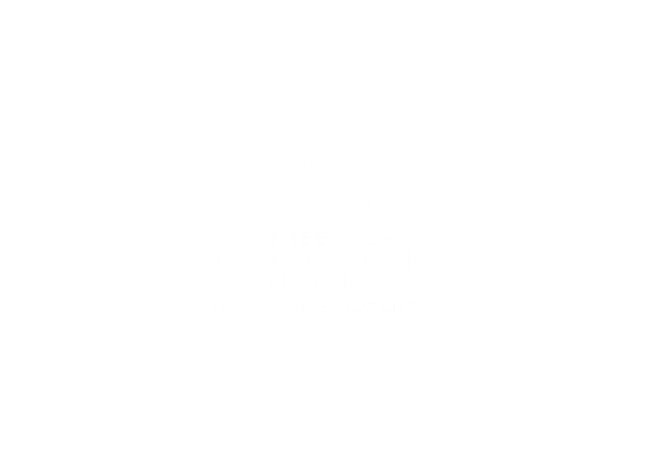 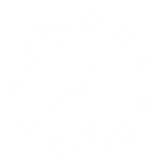 Easter Camp 2018 ApplicationPeknikova 6, Bratislavainfo@eel.sk +421 908 548 339Terms□ 3-6 April 2018 Student information1 (119,-EUR)Child’s name:Date of birth:Health issues or other notes: 2 (109,-EUR)Child’s name: Date of birth:Health issues or other notes: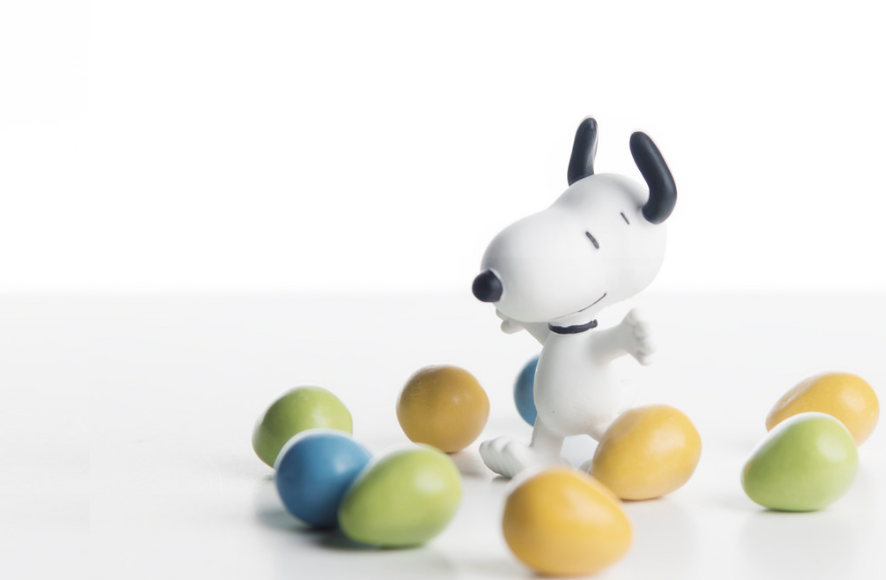 3 (109,-EUR)Child’s name:Date of birth:Health issues or other notes:4 (109,-EUR)Child’s name:Date of birth:Health issues or other notes:Parent informationName of parent:Contact phone number:E-mail address:Address: If you wish the invoice to be issued for your company, please write the invoicing details hereName of company:Address:IČO, DIČ, IČ DPH (ID #, tax ID #):